Карта дистанционного занятияПредмет:  технологияКласс: 2Тема: Работа с пластичным материалом (пластилин)Ход занятияПодготовить необходимый материал (картон, пластилин, стека)Выбрать любую картину из предложенных или выбрать свою https://vk.com/club193361746Выполнить работу.Примеры: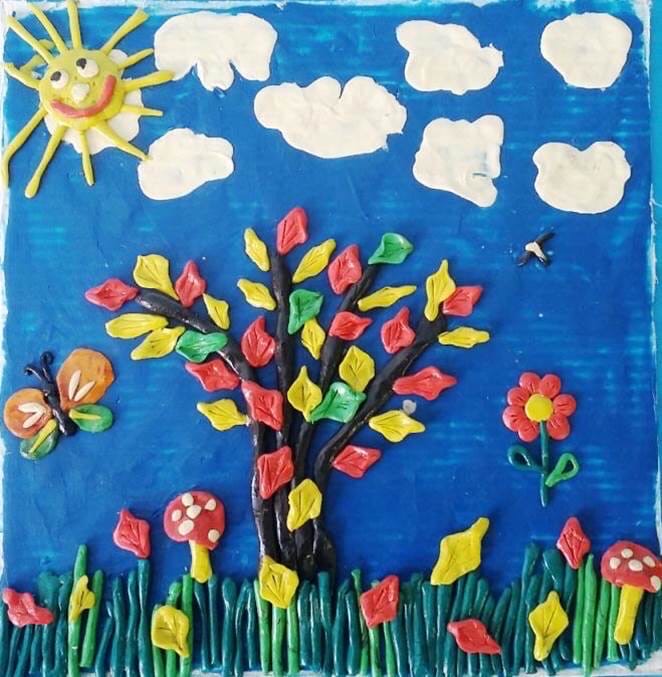 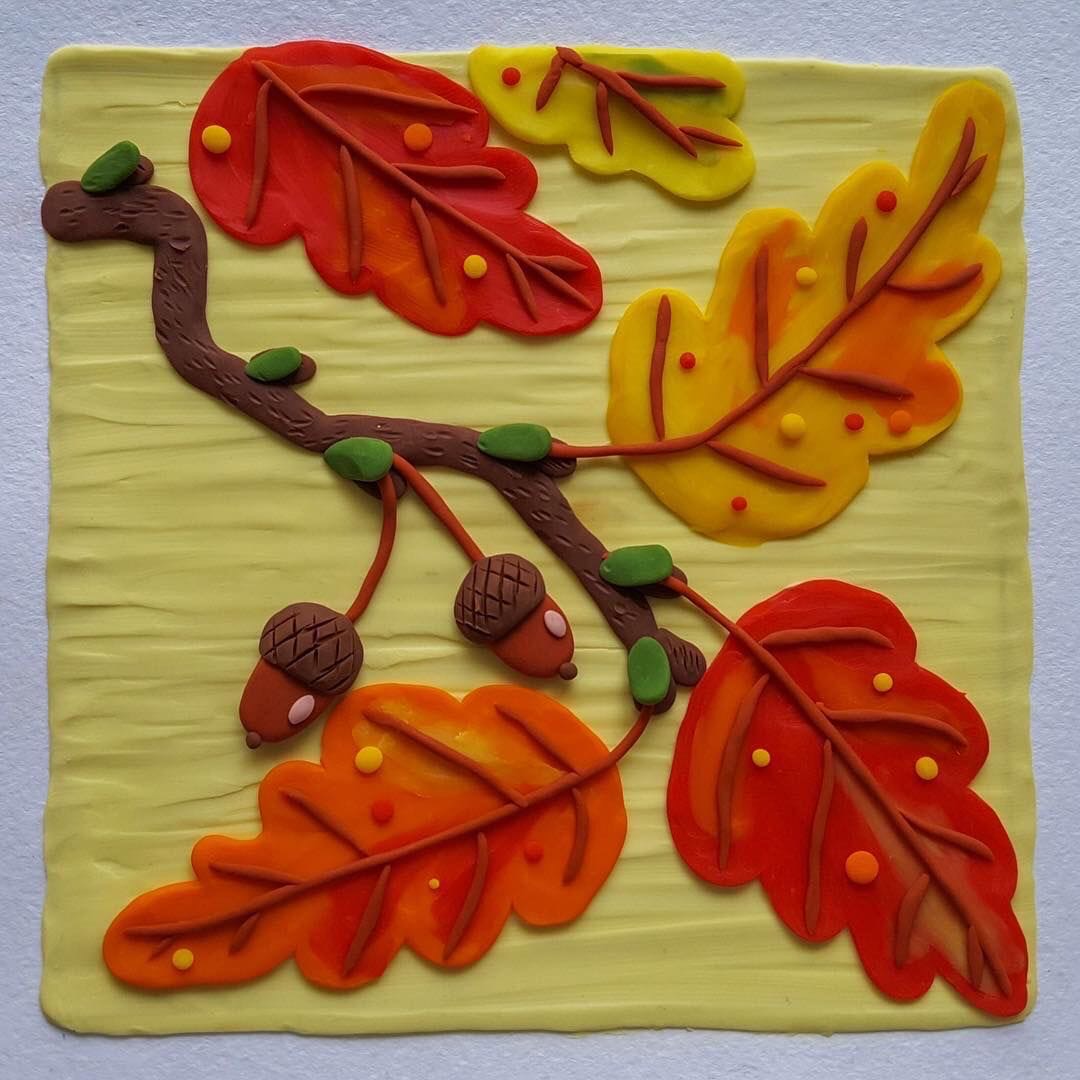 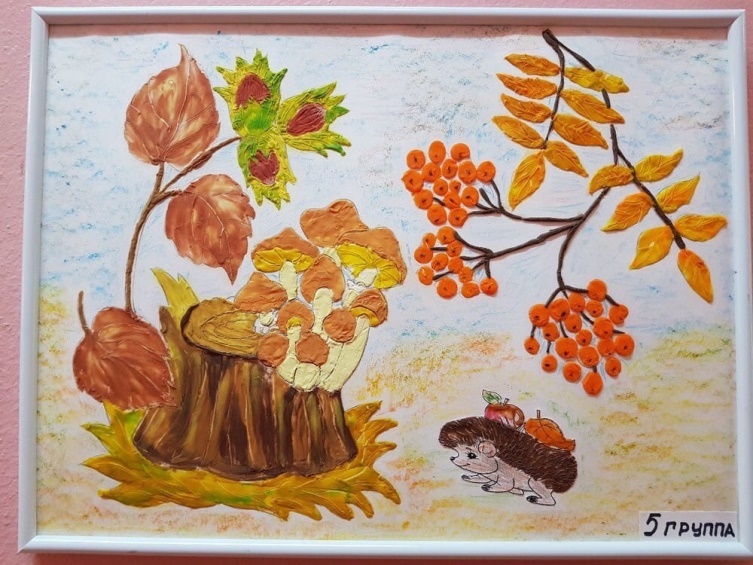 